L4GA Grant Kickoff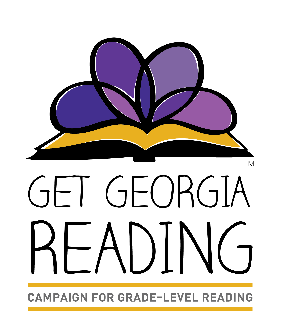 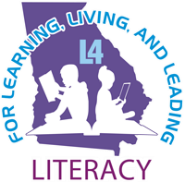 Participant AgendaJuly 7th-9th 2020 via Microsoft Teams App *For IT Support Email: L4GASupport2020@gavirtualschool.orgGeorgia Department of Education/L4GA TeamGeorgia Family Connection Partnership/Get Georgia Reading Campaign Team Thank you all for your support and participation! This is the beginning of an exciting journey as an L4GA district.Thank you to the Georgia Virtual School IT Team for guiding us through our first virtual conference.DAY ONE: Tuesday, July 7th DAY ONE: Tuesday, July 7th 9:00 am -11:00 amLink to July 7th Morning Live Event HERE Click “Launch it Now” on webpageOpening Remarks and Keynote SessionWelcome from L4GA Program Manager Julie Morrill Georgia State School Superintendent Richard WoodsUnited States Department of Education Dr. Sylvia Lyles Georgia Deputy Superintendent of Teaching and Learning Dr. Caitlin McMunn Dooley11:00 am – 11:15 amBreak11:15 am – 12:00Participants follow links from Live Event Q&A Announcement or hotlinks on this agenda to join Meetings in Teams App  Regional Meeting BreakoutsJuly 7th Meeting 1: CSRA, First, Okefenokee, Heart of GA July 7th Meeting 2: West, Griffin, Metro (incl GaDOE State Schools)July 7th Meeting 3: Coastal Plains, Southwest July 7th Meeting 4: Pioneer, Northwest, Northeast 12:00 pm – 1:00 pmLunch1:00 pm – 2:00 pmLink to July 7th Afternoon Live Event HERE Click “Launch it Now” on webpageLeadership SessionDr. Cary Riches, Executive Director of Secondary Education, Brandywine School District2:00 pm – 2:15 pmBreakSession 1: 2:15 pm – 2:35 pmSession 2: 2:35 pm – 2:55 pmSession 3: 2:55 pm – 3:15 pmOffice Hour Meetings July 7th Meeting 5: Community Partnerships and Evaluation of SystemsDr. Roberta Gardner, Kennesaw State UniversityDr. Meltem Alemdar, Georgia TechJuly 7th Meeting 6:Evaluation for Continuous ImprovementDr. Gary Bingham, Georgia State University Dr. Rihana Mason, Georgia State UniversityJuly 7th Meeting 7:Fiscal Management and Performance PlansRegina Hailey, Georgia Department of EducationJulie Morrill, Georgia Department of Education3:15 pm – 4:00 pmLink to July 7th Q&A Live Event HERE Click “Launch it Now” on webpageL4GA Team Q&A Caitlin McMunn Dooley, PhDDeputy Superintendent for Teaching & LearningGeorgia Department of Educationcdooley@doe.k12.ga.usJustin Hill, Director of Curriculum & InstructionGeorgia Department of Educationjuhill@doe.k12.ga.usJulie Morrill, Program Manager L4GA/Literacy   Georgia Department of Educationjmorrill@doe.k12.ga.usLisa Albert, Program Specialist L4GAGeorgia Department of Educationlisa.albert@doe.k12.ga.usSian Lott, Program Specialist L4GAGeorgia Department of Educationslott@doe.k12.ga.usHolly Schmidt-Davis, L4GA Evaluation and Research SpecialistGeorgia Department of Educationholly.schmit-davis@doe.k12.ga.usMeghan Welch, PhD, Program Specialist L4GA/Literacy   Georgia Department of Educationmwelch@doe.k12.ga.usBuilding Community Engagement and Applying the Four Pillar FrameworkBuilding Community Engagement and Applying the Four Pillar FrameworkDAY TWO: Wednesday, July 8th DAY TWO: Wednesday, July 8th 9:00 am -11:15 amLink to July 8th Morning Live Event HERE Click “Launch it Now” on webpageMorning SessionWelcome and Greetings Dr. Caitlin Dooley, Georgia Department of EducationJulie Morrill, Georgia Department of EducationInspirationCarmen Deedy, Children’s AuthorWhat is the Campaign?Arianne Weldon, Strategic Innovation Manager, & GGR Campaign Director, GaFCPCurrent L4GA Community Jamie Ray, L4GA Grant Administrator, Dublin City SchoolsBetsy Glisson, L4GA Grant Administrator, Laurens County Schools;Engagement and ReflectionParticipants: Please use the Q&A to ask questions and make observations.Moderator: Akia Lewis, Strategic Innovation Manager, & GGR Campaign Director, GaFCPLanguage NutritionAmi Klin, Director, Marcus Autism CenterNext Steps Live Q&A: Language Nutrition opportunities and known activities in your communities.  Moderator: Mary Willoughby, Consultant, GGR Campaign11:15 am -1:00 pm Break and Lunch DAY TWO: Afternoon Session DAY TWO: Afternoon Session 1:00 pm – 3:00 pmLink to July 8th Afternoon Live Event HERE Click “Launch it Now” on webpageAfternoon SessionWelcome Back and Agenda ReviewArianne Weldon, Strategic Innovation Manager, & GGR Campaign Director, GaFCP Access Pillar, Theory PresentationJudge Wenona Belton, Fulton County Juvenile CourtAccess Pillar, Practice Presenter Dr. Ebony Lee, Clayton County Assistant SuperintendentEngagement and ReflectionParticipants: Please use the Q&A to ask questions and make observations.Moderator: Akia Lewis, Strategic Innovation Manager, & GGR Campaign Director, GaFCPTeacher PreparationNicole Patton Terry, PhD Associate Director Florida Center for Reading Research  Engagement and ReflectionParticipants: Please use the Q&A to ask questions and make observations.Moderator: Akia Lewis, Strategic Innovation Manager, & GGR Campaign Director, GaFCPRegional Data WalkMike Carnathan, Manager, Research & Analytics Division,Atlanta Regional CommissionNext Steps Live Q&A: Increasing access in communities: Brainstorm in Q&A chat  Moderator: Mary Willoughby, Consultant, GGR CampaignBuilding Community Engagement and Applying the Four Pillar FrameworkBuilding Community Engagement and Applying the Four Pillar FrameworkDAY THREE: Thursday, July 9th DAY THREE: Thursday, July 9th 9:00 am -10:20 amLink to July 9th Morning Live Event HERE Click “Launch it Now” on webpageMorning SessionWelcome Back and Agenda ReviewArianne Weldon, Strategic Innovation Manager, & GGR Campaign Director, GaFCP Inspiration Randy Nix, State Representative (R-LaGrange), Georgia House of RepresentativesClimate Theory & PracticeGarry McGiboney, Deputy Superintendent, Office of School Safety and Climate, Georgia Department of Education Live Q&AEngagement and ReflectionParticipants: Please use the Q&A to ask questions and make observations.Moderator: Akia Lewis, Strategic Innovation Manager, & GGR Campaign Director, GaFCPNext Steps Live Q&A: Who sets the tone for climate in your setting? How can climate be improved?  Moderator: Mary Willoughby, Consultant, GGR CampaignTransition to Meeting Breakouts10:30-11:30Participants follow links from Live Event Q&A Announcement or hotlinks on this agenda to join Meetings in Teams App  Grade Band Meeting BreakoutsJuly 9th Meeting 1: B5July 9th Meeting 2: ElementaryJuly 9th Meeting 3: MiddleJuly 9th Meeting 4: HighStakeholder ExerciseBrief four pillar review- facilitator will remind participants of framework and post four pillar image on screen while briefly describing – 5 minDescribes stakeholder exercise – considering the various talks and experiences shared so far, who in our community has the potential to work with us to improve L4 outcomes? Think about who is already on the team, and in a second list, think about who is needed to engage in the effort to improve results. List in chat and discuss – facilitator has prompting questions ready to start conversation rolling – participants may speak or write some of their responses.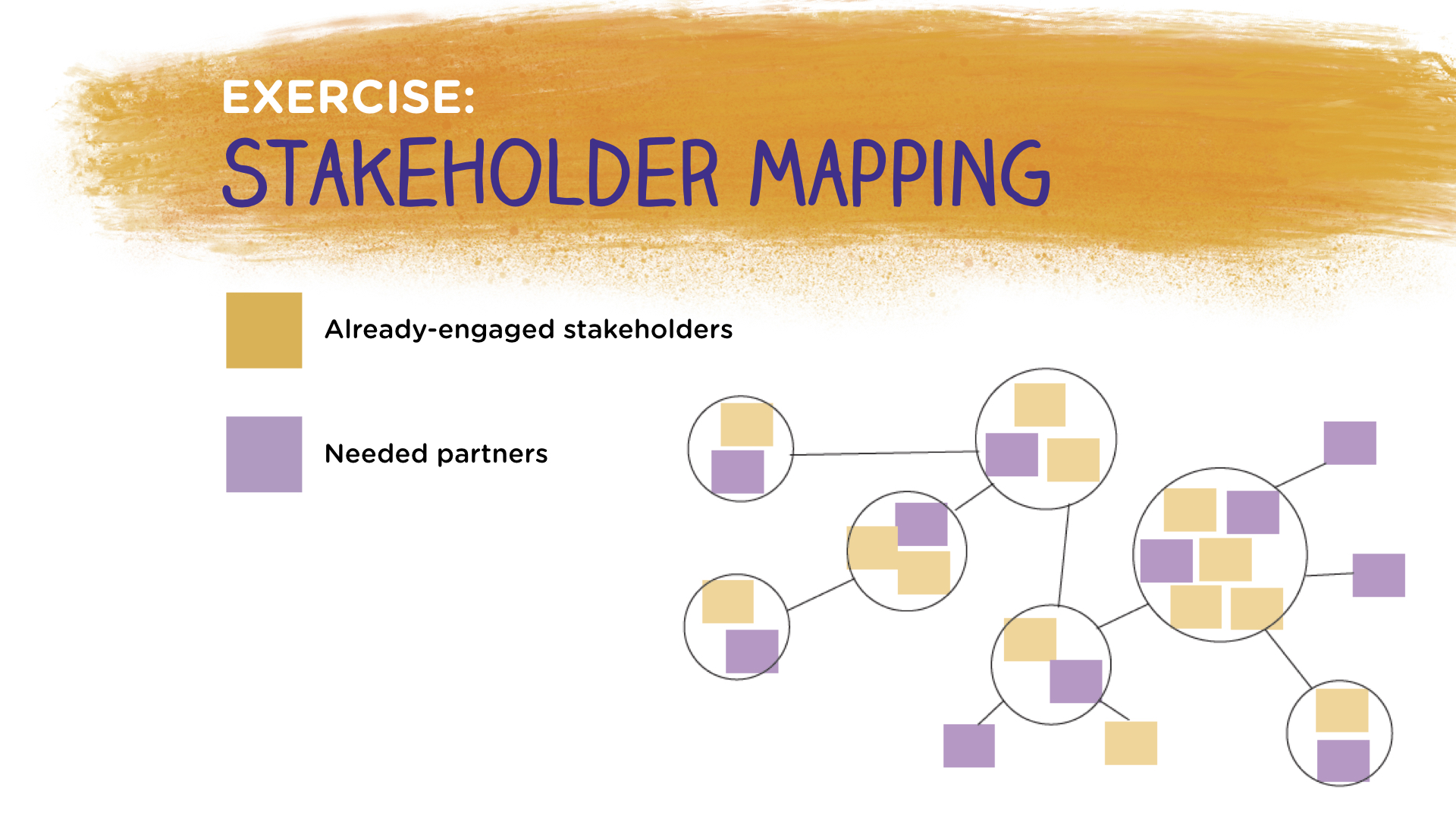 During exercise session, moderator will be reflecting items in chat to group verbally. Session observer will prepare notes to report from meeting to Live event – each group will be asked to report on 3 essential and already engaged stakeholders and to identify 3 needed but not yet engaged stakeholder groups11:30 am -1:00 pm Break and Lunch DAY THREE: Afternoon Session DAY THREE: Afternoon Session 1:00 pm – 3:00 pmLink to July 9th Afternoon Live Event HERE Click “Launch it Now” on webpageAfternoon SessionWelcome Back & Introduce ObserversMary Willoughby, Consultant, GGR CampaignReport ObservationsB5, Bridgette Washington Elem, Debbie AlexanderMiddle, Kimberly CreaghHigh, Marcell JohnsonPutting it All Together in the Community Sarah Lee Crumbs, Coordinator, Quitman County Family Connection Putting it All Together in the ClassroomEmily Rubin, Director, Communication CrossroadsLive Q&AEngagement and ReflectionParticipants: Please use the Q&A to ask questions and make observations.Moderator: Akia Lewis, Strategic Innovation Manager, & GGR Campaign Director, GaFCPNext Steps Live Q&A: What is the first thing I will do when returning to the community planning table? 2:15-2:30 Mary Willoughby to moderate Live Q&AWrap-Up Survey and AnnouncementsJulie Morrill, L4GA Program Manager,Georgia Department of Education A Personal ChargeHayward Cordy, Executive Director, Oconee RESA Akia Lewis, Strategic Innovation & Get Georgia Reading Campaign ManagerGeorgia Family Connection PartnershipSarah Torian, ConsultantGGR CampaignArianne Weldon, Strategic Innovation Manager & Get Georgia Reading Campaign Director,Georgia Family Connection PartnershipMary Willoughby, ConsultantGet Georgia Reading Campaign